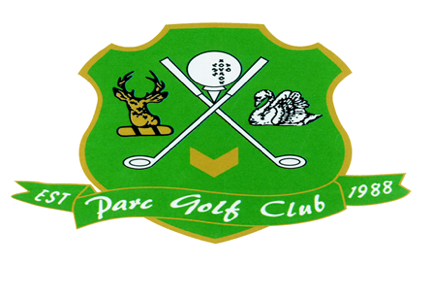 PARC GOLF CLUBCHURCH LANECODEKERNEWNEWPORTGWENTNP10 8TUTelephone (01633) 680933Women in Golf Charter PledgeA commitment to establishing an Inclusive Culture across all areas of the golf clubs’ services for its members, guests and staff.Parc Golf Club present this charter as a commitment of the club’s intent to be one of the pioneers of the development of the game. The club is proud to support the R&A on the launch of the Women in Golf and are proud to become a signatory.As a club we are working towards:
Achieving 40% female representation on our committee Implementing recruitment initiatives targeting women/girls/familiesAddressing strategies to support female retentionImplementing a membership pathway for women and girls to progress within our club structure Supporting national New2Golf women and girls’ campaigns addressing perception, recruitment and retentionProviding volunteering opportunities for women and girls within our clubAdopting an inclusive approach with female and family imagery displayed throughout the clubhouse and websiteIntroducing regular social activities for women and girls at the golf clubWork alongside the Local Authority to create awareness of the game in the local communityContinue to provide Inclusive Coaching and highlight that the club has achieved the Disability Sport Wales Ribbon AwardWe are committed to achieving our pledge and look forward to working collaboratively with Wales Golf and the R&A to ensure that we can achieve this.Carl HicksProprietor